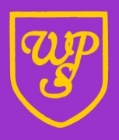 Wibsey Primary SchoolNorth Road, Wibsey, Bradford, BD6 1RLTel: 01274 678016/775545Headteacher: Mr N M Cooper30th November 2018Dear Parents/CarersOn Thursday 13th December 2018 we are holding a special story hour for Reception in the main school library from 5pm to 6pm.  The children are invited to come back to school in their pyjamas with a teddy bear for stories.  Alongside the story time we will have activities and songs with a drink and a biscuit.  While the children are participating in the activities we will have our £1 book shop downstairs along with refreshments for adults to stay for the hour.  We will also have information on reading available to help you make the most of your reading time with your child(ren).We hope to make this a special night for the children and also an opportunity for you to meet other Reception parents.  Unfortunately, we will not be able to accommodate additional children on the night and an adult will need to stay in school for the hour. Any questions please speak to a member of staff.Mrs Ellis-Barker, Mrs Davies and Miss MeadowcroftReception Class Teachers---------------------------------------------------------------------------------------------------------------------------------STORY HOURChild’s Name ................................................................................	Class ..............................I will/will not* be attending the Story Hour on Thursday 13th December.Signed ..................................................................................... 	Date ....................................				(Parent/Carer)